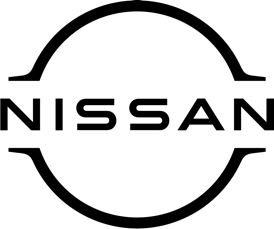 For immediate releaseOctober 2022Nissan Qashqai was the UK’s best-selling newcar in September, according to official figuresThe award-winning Nissan Qashqai – available to test drive and order at [DEALERSHIP NAME HERE] – was the UK’s best-selling new car in September.The third generation of Nissan’s trail-blazing crossover recorded a chart-topping 9,311 registrations, with its year-to-date figure standing at an impressive 29,334 units, said the Society of Motor Manufacturers and Traders.The all new version of Qashqai, launched last year, has been a huge success for Nissan.It received glowing reviews from motoring journalists, and picked up double honours at The Motor Awards 2021, organised by News UK. Qashqai received the overall ‘Sun Car of the Year’ award as well as being named ‘Small SUV/Crossover of the Year’.With a new electrified powertrain, class-leading technologies and advanced connectivity, the latest Qashqai has redefined the popular crossover segment once more.Designed in London, engineered in Cranfield and built in Sunderland, it retains the key qualities of previous versions, such as elegant design, intelligent packaging and efficient powertrains, combined with an engaging driving experience.And it sees the introduction of advanced technologies such as ProPILOT with Navi-link and Adaptive LED headlights.A refined cabin environment, massaging front seats and segment-leading head-up display are complemented by family-friendly features such as 85-degree rear opening doors and 504 litres of boot space.And the good news doesn’t stop there, with the introduction of Nissan’s unique e-POWER technology to the range taking place right now![NAME AND JOB TITLE] at [DEALERSHIP NAME] said: ‘‘We’re delighted that all new Qashqai has been such a big success in its first year on sale. ‘‘The original model was a true pioneer back in 2007 and our customers are loving the third-generation version now on sale – it’s fresh and exciting.‘‘With excellent levels of comfort, seamless connectivity and a plethora of reassuring safety aids – together with a five-star Euro NCAP safety rating – it is certainly a worthy successor to its ground-breaking forebears.’’To find out more about the Nissan Qashqai – or any of the other great cars in the Nissan range – contact [DEALERSHIP NAME AND CONTACT DETAILS HERE].-ends-Nissan Dealer PR: 07309 740052